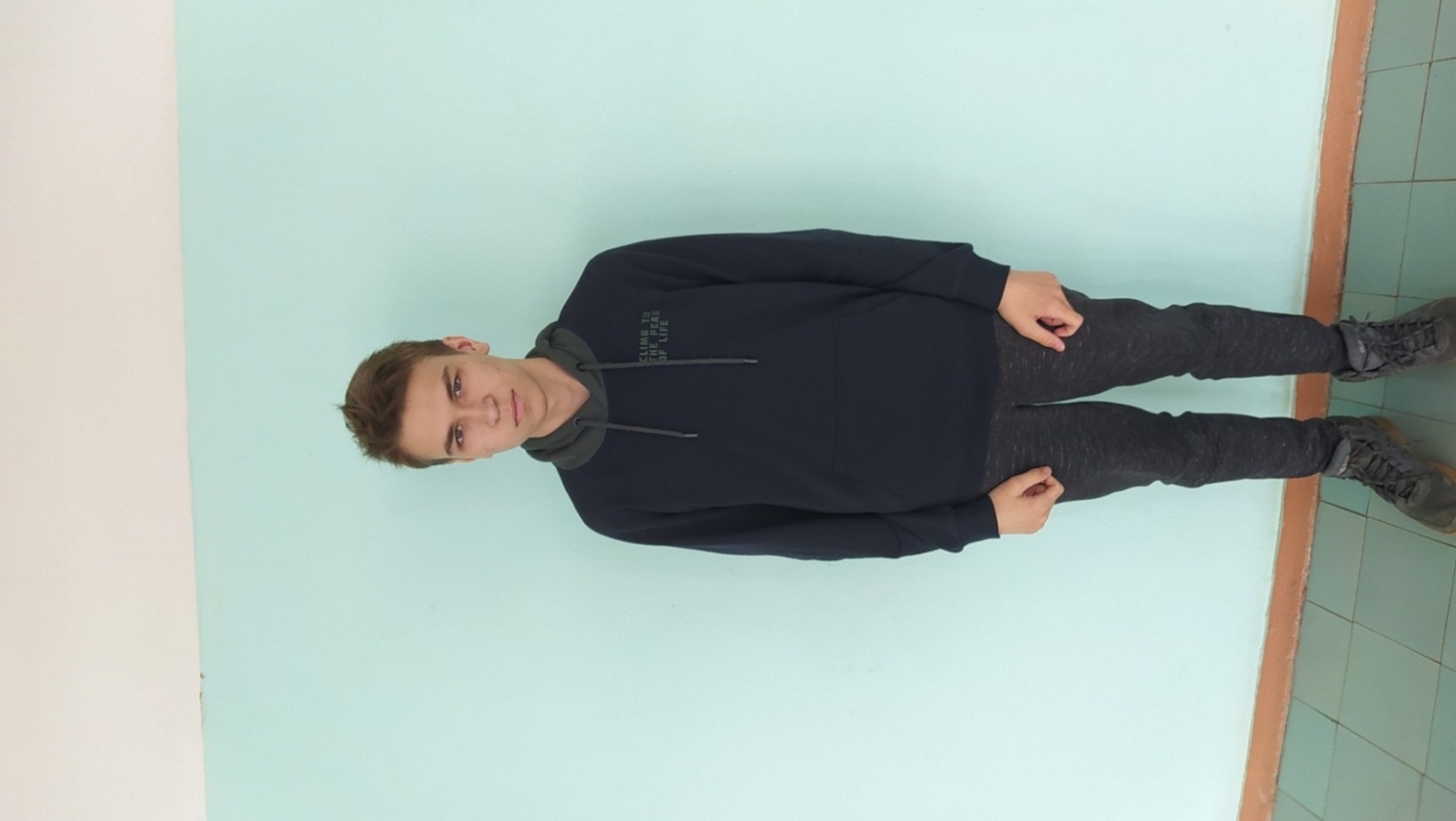 Романдин Артем Денисович  ЛДПК – филиал ГГТУzxcartem04@gmail.comг. Ликино - ДулевоСетевой и системный администраторРейтинг –  86,0Рейтинг –  86,0Романдин Артем Денисович  ЛДПК – филиал ГГТУzxcartem04@gmail.comг. Ликино - ДулевоУспеваемостьХорошаяРомандин Артем Денисович  ЛДПК – филиал ГГТУzxcartem04@gmail.comг. Ликино - ДулевоПрактики  Романдин Артем Денисович  ЛДПК – филиал ГГТУzxcartem04@gmail.comг. Ликино - ДулевоИностранный языкАнглийский Романдин Артем Денисович  ЛДПК – филиал ГГТУzxcartem04@gmail.comг. Ликино - ДулевоКонкурсы / проектыМеждународный фестиваль молодежного проектирования – 2021 секция «Актуальные вопросы техники, физики и методики преподавания физики» - ЛауреатВсероссийский заочный конкурс научно-исследовательских, изобретательских и творческих работ обучающихся «НАУКА, ТВОРЧЕСТВО, ДУХОВНОСТЬ» – Лауреат Романдин Артем Денисович  ЛДПК – филиал ГГТУzxcartem04@gmail.comг. Ликино - ДулевоДополнительные компетенцииРомандин Артем Денисович  ЛДПК – филиал ГГТУzxcartem04@gmail.comг. Ликино - ДулевоСтатус / Предполагаемое место работыПолучение высшего профессионального образования